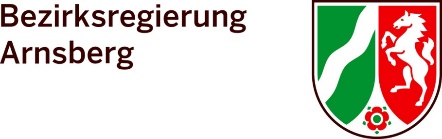 		FahrtkostenabrechnungBezirksregierungDez. 48.05 - Sport -Laurentiusstr. 159821  ArnsbergFortbildung: QUES – Qualitätserweiterung Sport Gemäß § 2 Abs. 2 Trennungsentschädigungsverordnung NRW (TEVO) werden keine Auslagen erstattet, wenn der Veranstaltungsort am Dienst- und/oder Wohnort liegt.Fahrtkostenerstattung erfolgt gem. § 3 Abs. 1 TEVO:0,30 € je km bei Nutzung des privaten PKWDen vorliegenden Sammelantrag auf Fahrtkostenerstattung bitte bis 15.05.2024 beim Dez. 48.05                       der Bezirksregierung Arnsberg einreichen.Ort, Datum  	___________________________________	UnterschriftDatum:           Fortbildung:                                 Ort:      	km (Hin- und Rückfahrt)07.02.2024     Basics 1                                       Oberwerries                             14.02.2024     Basics 2                                       Dortmund	21.02.2024     Den Körper wahrnehmen             Dortmund                             28.02.2024     Das Spielen entdecken                Witten                                   06.03.2024     Bewegen im Wasser 1                 Herdecke….                         13.03.2024     Bewegen im Wasser 2                  …..                                       20.03.2024     Laufen, Springen, Werfen            Lüdenscheid                         10.04.2024     Bewegen an Geräten                   Bad Fredeburg                     17.04.2024     Gestalten. Tanzen, Darstellen     Dortmund                              24.04.2024     Spielen in u. mit Regelstrulturen  …….                                     Datum:           Fortbildung:                                 Ort:      	km (Hin- und Rückfahrt)07.02.2024     Basics 1                                       Oberwerries                             14.02.2024     Basics 2                                       Dortmund	21.02.2024     Den Körper wahrnehmen             Dortmund                             28.02.2024     Das Spielen entdecken                Witten                                   06.03.2024     Bewegen im Wasser 1                 Herdecke….                         13.03.2024     Bewegen im Wasser 2                  …..                                       20.03.2024     Laufen, Springen, Werfen            Lüdenscheid                         10.04.2024     Bewegen an Geräten                   Bad Fredeburg                     17.04.2024     Gestalten. Tanzen, Darstellen     Dortmund                              24.04.2024     Spielen in u. mit Regelstrulturen  …….                                     Name, VornameIBAN des Bezügekontos:Dienstort (Schule mit kompletter Anschrift):Dienstort (Schule mit kompletter Anschrift):Privatanschrift: E-Mail:	Telefon:  Privatanschrift: E-Mail:	Telefon:  